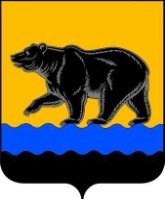 ДУМА  ГОРОДА  НЕФТЕЮГАНСКАПроектР Е Ш Е Н И ЕО внесении изменений в Порядок установления цены земельных участков, находящихся в собственности муниципального образования город Нефтеюганск, при заключении договора купли-продажи земельного участка без проведения торговПринято Думой города «__» ______ 2023 годаВ соответствии с Федеральным законом от 06.10.2003 № 131-ФЗ «Об общих принципах организации местного самоуправления в Российской Федерации», руководствуясь Уставом города Нефтеюганска, Дума города решила:1.Внести в Порядок установления цены земельных участков, находящихся в собственности муниципального образования город Нефтеюганск, при заключении договора купли-продажи земельного участка без проведения торгов, утвержденный решением Думы города от 26.04.2017 № 147-VI, следующие изменения:1.1.Подпункты 2.1, 2.2, 2.3 пункта 2, 4.1, 4.2, абзац второй подпункта 4.3 пункта 4 признать утратившими силу.  1.2.Подпункт 2.4 пункта 2 изложить в следующей редакции:«2.4.Земельных участков гражданам для индивидуального жилищного строительства, ведения личного подсобного хозяйства в границах населенного пункта, садоводства для собственных нужд, гражданам или крестьянским (фермерским) хозяйствам для осуществления крестьянским (фермерским) хозяйством его деятельности в соответствии со статьей 39.18 Земельного кодекса Российской Федерации.». 1.3.В подпункте 2.5 слово «освоения» дополнить словом «, развития».1.4.Пункт 5 изложить в следующей редакции:«5.Установить цену земельных участков, находящихся в собственности муниципального образования город Нефтеюганск, при заключении договора купли-продажи земельного участка без проведения торгов земельных участков, на которых расположены здания, сооружения, собственникам таких зданий, сооружений либо помещений в них в случаях, предусмотренных статьей 39.20 Земельного кодекса Российской Федерации:до 31 декабря 2024 года - в размере, равном десятикратному размеру ставки земельного налога за единицу площади земельного участка;с 1 января 2025 года - в размере, равном кадастровой стоимости земельного участка, если в соответствии с действующим законодательством Российской Федерации, иными правовыми актами не установлено иное.».1.5.Дополнить  пунктом 7 следующего содержания:«7. Установить цену земельных участков находящихся в собственности муниципального образования город Нефтеюганск, не указанных в пунктах 2-5 настоящего Порядка, в размере, равном кадастровой стоимости этих земельных участков.».2.Опубликовать решение в газете «Здравствуйте, нефтеюганцы!» и разместить на официальном сайте органов местного самоуправления города Нефтеюганска.3.Решение вступает в силу после его официального опубликования.Глава города Нефтеюганска	                             Председатель Думы	города Нефтеюганска________________Э.Х.Бугай	______________М.М.Миннигулов«___» ________ 2023 года			      «___» ________ 2023 года№_______ - VII